附件4学员情况登记二维码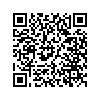 